COMENTÁRIOS E SUGESTÕES RECEBIDOS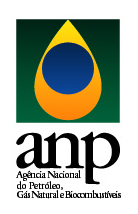 CONSULTA PÚBLICA N° 4/2017 - DE 21/02/2017 a 22/03/2017Atenção: Serão analisados somente os comentários e sugestões que tratam do aperfeiçoamento do processo de responsabilização do detentor do registro pela qualidade de seus produtos, objeto desta Consulta Pública.Consulta Pública sobre ajustes na Resolução ANP nº 22, de 11 de abril de 2014, visando aperfeiçoar o processo de responsabilização do detentor do registro pela qualidade de seus produtos e obter subsídios para a redação final da nova Resolução. Consulta Pública sobre ajustes na Resolução ANP nº 22, de 11 de abril de 2014, visando aperfeiçoar o processo de responsabilização do detentor do registro pela qualidade de seus produtos e obter subsídios para a redação final da nova Resolução. Consulta Pública sobre ajustes na Resolução ANP nº 22, de 11 de abril de 2014, visando aperfeiçoar o processo de responsabilização do detentor do registro pela qualidade de seus produtos e obter subsídios para a redação final da nova Resolução. Consulta Pública sobre ajustes na Resolução ANP nº 22, de 11 de abril de 2014, visando aperfeiçoar o processo de responsabilização do detentor do registro pela qualidade de seus produtos e obter subsídios para a redação final da nova Resolução. NOMEARTIGO DA MINUTAPROPOSTA DE ALTERAÇÃOJUSTIFICATIVASINDICOM–Sindicato Nacional das Empresas Distribuidoras e Combustíveis e de LubrificantesArt 2o, Seção II, Das DefiniçõesINCLUSÃO: Item XXVI – revendedor de óleos lubrificantes: pessoa jurídica que comercializa óleo lubrificante acabado no atacado e no varejo.Necessidade de inclusão da citada definição em decorrência da proposta de inclusão abaixo nos Artigos 22o e 23o.SINDICOM–Sindicato Nacional das Empresas Distribuidoras e Combustíveis e de LubrificantesArt. 22o § 3º e § 4ºINCLUSÃO:  § 3º Após o prazo estabelecido no inciso III, os produtos com níveis de desempenho inferiores aos mínimos estabelecidos no inciso I do art. 16 deverão ter destinação ambientalmente adequada, através do rerrefino, por meio do sistema de logística reversa disponibilizado pelos produtores e importadores.INCLUSÃO: § 4º Caso seja constatada a comercialização de lubrificantes com níveis de desempenho inferiores aos mínimos estabelecidos no inciso I do art. 16 após os prazos estabelecidos nos incisos II e III, os revendedores de óleos lubrificantes infratores estarão sujeitos às penalidades previstas no artigo 27 desta resolução.Necessidade não deixar margem a qualquer alternativa ilícita quanto à utilização do produto obsoleto e inservível ao comércio/uso pelo consumidor final, apontando como única destinação ambientalmente adequada a reciclagem de modo a garantir plena proteção ao consumidor final de que o produto não será consumido. Necessidade de deixar clara e evidente a responsabilidade de cada agente econômico participante da cadeia produtiva em tela. Atualmente os produtores/importadores têm sido responsabilizados pela prática de comercialização no varejo de produtos obsoletos (embora fabricados dentro do prazo limite permitido pela Res.22/20114).SINDICOM–Sindicato Nacional das Empresas Distribuidoras e Combustíveis e de LubrificantesArt. 23o  § 3º e §  4ºINCLUSÃO:  § 3º Após o prazo estabelecido no inciso III, os produtos com níveis de desempenho inferiores aos mínimos estabelecidos no inciso I do art. 17 deverão ter destinação ambientalmente adequada através do rerrefino, por meio do sistema de logística reversa disponibilizado pelos produtores e importadores.INCLUSÃO: § 4º Caso seja constatada a comercialização de lubrificantes com níveis de desempenho inferiores aos mínimos estabelecidos no art. 17 após o prazo estabelecido nos incisos II e III, os comerciantes atacadistas e varejistas infratores estarão sujeitos às penalidades previstas no artigo 27 desta resolução.Necessidade de não deixar margem a qualquer alternativa ilícita quanto à utilização do produto obsoleto e inservível ao comércio/uso pelo consumidor final, apontando como única destinação ambientalmente adequada a reciclagem de modo a garantir plena proteção ao consumidor final de que o produto não será consumido.Necessidade de deixar clara e evidente a responsabilidade de cada agente econômico participante da cadeia produtiva em tela. Atualmente os produtores/importadores têm sido responsabilizados pela prática de comercialização no varejo de produtos obsoletos (embora fabricados dentro do prazo limite permitido pela Res 22/20114).SINDICOM–Sindicato Nacional das Empresas Distribuidoras e Combustíveis e de LubrificantesArt. 24o-AArt. 24-A  Quando da coleta de amostra de produto mencionado no caput do art. 1º desta resolução realizada por Agente de Fiscalização da ANP ou órgão público conveniado, o produtor e/ou o importador de óleo lubrificante acabado, a que se referem, respectivamente, as Resoluções ANP nºs 18 e 17, de 18 de junho de 2009, ou legislação a elas superveniente, terão à sua disposição, sob a guarda da ANP, uma amostra contraprova, acompanhada de documentação fiscal que permita a devida rastreabilidade até a origem de produção e que serão disponibilizadas pela ANP ao produtor e/ou ao importador de óleo lubrificante acabado.A alteração proposta visa ao cuidado de se garantir a origem efetiva do produto buscando excluir produtos adulterados ou falsificados à revelia dos produtores / importadores do produto. SINDICOM–Sindicato Nacional das Empresas Distribuidoras e Combustíveis e de LubrificantesArt. 24o-A  §3ºINCLUSÃO §3º: A coleta de amostras assim como a notificação do produtor/importador e a análise de contraprova em laboratório independente, na hipótese de suspeita de não conformidade, deverão observar os procedimentos e elementos que se encontram descritos no Anexo X desta resolução:  Visa a garantir objetivamente, maior transparência, isenção e segurança seja para a ANP como para os agentes regulados envolvidos evitando-se subjetividade que podem comprometer e trazer vícios indesejáveis ao processo de apuração de responsabilidades por não conformidades.SINDICOM–Sindicato Nacional das Empresas Distribuidoras e Combustíveis e de LubrificantesArt. 24o-A §4ºINCLUSÃO: §4º O programa de monitoramento de lubrificantes deverá se submeter aos mesmos procedimentos estabelecidos para a fiscalização observado o anexo XX, previamente a qualquer publicação que atribua a produtores / importadores eventuais não conformidades de qualquer natureza. Visa a garantir objetivamente, maior transparência, isenção e segurança seja para a ANP como para os agentes regulados envolvidos evitando-se subjetividade que podem comprometer e trazer vícios indesejáveis ao processo de apuração de responsabilidades por não conformidades.SINDICOM–Sindicato Nacional das Empresas Distribuidoras e Combustíveis e de LubrificantesAnexo XDisciplina os procedimentos de Coleta, Notificação e Análise em laboratório IndependenteINCLUSÃO:Fase I: Coleta de amostrasA ANP deverá proceder à coleta de no mínimo 3 (três) amostras do produto totalizando o mínimo de 1 (um) litro para cada amostra do mesmo lote do produto, independentemente da capacidade da embalagem, devendo manter sob sua guarda:	o mínimo de 1 (um) litro de amostra para disponibilização ao produtor e/ou ao importador de óleo lubrificante acabado interessado; o mínimo de 1 (um) litro de amostra para ensaio de contraprova em laboratório independente;A ANP deverá demonstrar e comprovar a integridade de cada uma das amostras dos produtos, devendo garantir: Rastreabilidade da origem através da Nota Fiscal; Legibilidade dos dados que caracterizem a amostra em questão (lote e data de fabricação); Inviolabilidade do lacre;Fase II: Notificação do Produtor / Importador sobre não conformidadeNa hipótese de constatação de não conformidade, a ANP deverá:Informar mediante ofício a ser encaminhado ao produtor e/ou importador de óleo lubrificante acabado, detalhando a não conformidade encontrada através dos seguintes documentos:Laudo contendo resultados encontrados;Fotos das embalagens;Local de coleta;Informar a data a partir da qual a amostra estará disponível na ANP para retirada pelo produtor e/ou ao importador de óleo lubrificante acabado;  Fase III: Análise de contraprova em laboratório independenteNo caso de divergências entre os resultados de análises, a 3ª contraprova deverá ser encaminhada pela ANP para análise em laboratório independente e que obedecerá os seguintes requisitos: A instituição que realizará as análises deverá ser credenciada no mínimo segundo a norma ISO-17025;Os ensaios deverão ser realizados, necessariamente, na presença de representante técnico do produtor / importador interessado;A convocação do produtor / importador para acompanhamento dos ensaios deverá ser realizada antecedência mínima de 5 dias úteis;Visa a conferir procedimentos e parâmetros objetivos e perfeitamente quantificáveis adequados ao processo de amostragem e posterior notificação dos agentes envolvidos de modo a conceder as mínimas condições de defesa não apenas no curso dos eventuais processos administrativo e judicial mas também na fase antecedente e não menos danosa à imagem dos fabricantes que consiste na publicação dos Boletins do Programa de Monitoramento de Lubrificantes.Manoel Honorato da SilvaDA EXTINÇÃO DO REGISTROART 13 III revogação de autorização da atividade de produtor ou importador de lubrificante pela ANP; Parágrafo Primeiro: No caso especificado no caput acima, se o detentor quiser manter a marca registrada perante a ANP, o mesmo devera comunicar a ANP em um prazo de até 30 dias a partir da data de publicação da revogação do produtor de óleo lubrificante, por meio de;I RequerimentoII Cotrato SocialIII Ficha de informação do agente econômico conforme anexo IIV Contrato de prestação de serviços entre o produtor revogado e o detentor de registro de produtor de óleos automotivos e industriais junto a ANP conforme, Resolução ANP 18/2009.Parágrafo Segundo: Caso não seja realizado este comunicado nos prazos estabelecidos, os registros dos produtos perante a ANP serão cancelados. As interações que existem entre as Resoluções da ANP para os agentes regulados, podem ser complementares e não conflitantes, desta forma com esta sugestão na RANP 22/2014, permitirá que um agente regulado em uma resolução não tenha problemas desde que este tenha interesse em manter seus lubrificantes devidamente registrados junto a ANP, por ser esta RANP 22/2014 especifica para proteger o consumidor controlar que os lubrificantes que são disponibilizados para os consumidores tenham a qualidade conforme os parâmetros estabelecidos especificações vigentes, sejam estas nacionais ou internacionais.   Desta forma o detentor do registro pode respaldar a legalidade da produção dos lubrificantes da marca registrada junto a ANP, com produção em planta de terceiros, ou seja, mesmo que este esteja com a autorização de produtor revogada este manteria seus lubrificantes sendo produzidos em outra unidade de produção de forma terceirizada.SIMEPETROArt. 24-A§3º Os produtores e/ou importadores e terceirizados deverão guardar a amostra contraprova pelo prazo de 1 (um) ano, contado a partir da coleta da amostra prova realizada por Agente de Fiscalização da ANP.Formou-se entendimento jurisprudencial, tanto no âmbito de combustíveis como de óleos lubrificantes, lastreado na Resolução ANP nº 9/2007 e nas advertências constantes dos Documentos de Fiscalização, no sentido de que os agentes de mercado não possuem o dever de guarda das amostras contraprova por período superior a um ano (0802840-03.2014.4.05.8400 – TRF5; 5044868-19.2016.4.04.7000 – 3ª VF de Curitba).SIMEPETROArt. 24-A§4º Não serão considerados vícios de qualidade, apenados com o art. 3º, inc. XI da Lei nº 9.847/1999 e mencionados no artigo 24-B da presente Resolução, as hipóteses em que, mesmo constada divergência entre os resultados obtidos na análise do produto coletado e de seu registro mantido perante a ANP, as especificações do óleo lubrificante encontrem-se de acordo com a legislação aplicável ou a norma técnica vigente, ou, ainda, garantam o alcance do nível de desempenho a ele atribuído.No âmbito dos óleos lubrificantes, revela-se necessária previsão normativa distinguindo vício de qualidade do produto (art. 3º, XI) e não adequação de sua formulação em relação ao registro mantido perante a ANP (art. 3º, II)SIMEPETROArt. 24-A§5º No âmbito do processo administrativo instaurado em função de irregularidade detectada na amostra coletada, fica autorizada a análise da contraprova nos seguintes laboratórios:I - no Centro de Pesquisas e Análises Tecnológicas da ANP (CPT);II - nos laboratórios acreditados pelo Instituto Nacional de Metrologia, Qualidade e Tecnologia (Inmetro) para os ensaios objetos das análises, com exceção dos laboratórios de propriedade de agentes diretamente regulados pela ANP, ou por esses administrados;III - nos laboratórios com contrato em vigor junto à ANP para execução dos Programas de Monitoramento da Qualidade;IV - nos laboratórios que atingiram a pontuação técnica mínima exigida no contexto das Concorrências ANP nº 048/2015, 49/2015 e 050/2015, conforme lista disponível no site da ANP;V – Demais laboratórios que, de acordo como caso concreto, sejam autorizados pela ANP para realização da análise da amostra contraprova;Redação extraída diretamente da Resolução ANP nº 16/2016, responsável por alterações na Resolução ANP nº 9/2007, em especial a introdução do artigo 13-A, cuja aplicação vem sendo realizada pela ANP no âmbito dos processos administrativos que visam apurar irregularidades na formulação de óleos lubrificantes;Destaca-se a decisão liminar obtida por empresa produtora de óleos lubrificantes nos autos de nº 44237-31.2012.4.01.3300 em trâmite perante a 1ª Vara Federal de Salvador, através da qual a I. magistrada suspendeu a realização de análise de amostra contraprova no CPT sob o fundamento de que “a prova pericial só terá valor e credibilidade quando produzidapor expert independente, e que não tenha vínculo com nenhuma das partes do processo, e menos ainda com a prova pericial que já foi produzida quando da fiscalização conduzida pela ANP”.SIMEPETROExclusão da figura do terceirizador não possuidor de autorização para exercício da atividade de fabricação.Necessária a extinção da figura do terceirizador que não precisa de autorização para fabricação, na medida em que estes, conscientemente - possivelmente em função da fragilidade das penalidades passíveis de imputação - disponibilizam no mercado produtos com vícios de qualidade e de desempenho e com preços inferiores que colocam em risco a livre concorrência.SIMEPETROArt. 24-BO detentor do registro e o terceirizado (produtor ou importador) serão solidariamente responsáveis pela qualidade dos produtos mencionados no caput do art. 1º desta Resolução.Necessário, para a devida e correta regulação do mercado de óleos lubrificantes, a previsão de responsabilização solidária do terceirizador e terceirizado em função de eventuais vícios de qualidade nos produtos fabricados.SIMEPETROArt. 13, IIIArt. 13. Os registros de que trata esta Resolução poderão ser extintos nos seguintes casos:III - revogação de autorização da atividade de produtor ou importador de lubrificante pela ANP, salvo se o agente revogado manifestar para a ANP, no prazo de 30 dias contados da publicação no Diário Oficial da União da revogação de sua autorização, o interesse na manutenção dos registros na modalidade de terceirizador, hipótese em que deverá comprovar o cumprimento dos requisitos fixados na presente Resolução;Há um conflito normativo entre os já citado artigos 3º e 4º e o artigo 13, III, na medida em que, por não ser requisito obrigatório para a obtenção de registro a existência de autorização para exercício da atividade de produtor ou importador – possibilidade de concessão de registro ao terceirizador - não deveria ele ser imediatamente extinto na hipótese de revogação da autorização.ANPRecomendação de inclusão de óleos básicos e óleos básicos rerrefinados no escopo.